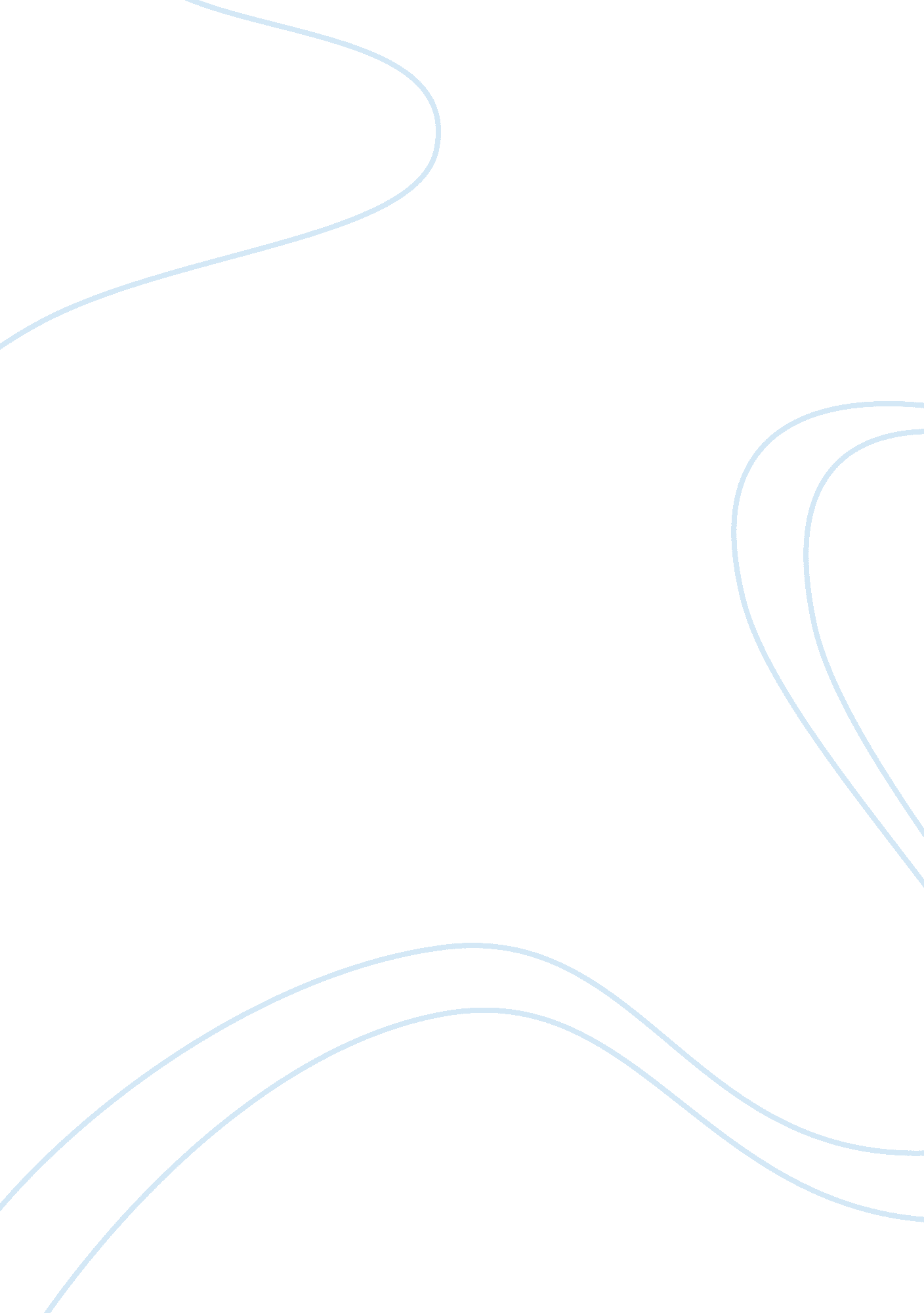 Gallery reviewArt & Culture, Artists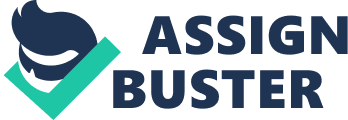 GALLERY REVIEW al Affiliation) Key words: photography, gallery The exhibition and the artwork from the second gallery bring about a deeper meaning; from that obtained from observing them. They are arranged systematically to bring about a prose like view of the images. Pictures from this gallery stand out from the rest of the pictures in other galleries. Their uniqueness is attributable to the fact that; they are intriguing and self explanatory. The exhibition has a clear theme, which is visible from a first glance at the pictures. These pictures depict a sexual aura and romance. Most of the images from this gallery have a sufficient amount of nudity. They bring about a sense of sexuality and romance. This exhibit is different from the others in the sense that it is catchy and controversial at the same time. Different people might interpret the pictures differently, but what really matters is the fact that; the pictures are an excellent piece of artwork (Barrett, 2003). 
Various aspects of the pictures are of interest to me, and call for further research. Students who viewed pictures in gallery two had different interpretations, which prompted a deeper insight of their meaning. 
Eye movement through the pictures was swift. I skimmed through the pictures to try and get an exclusive interpretation of their meaning. The picture’s visual attraction was of much interest than trying to understand what the artist had accomplished. The arrangement of the pictures below illustrates that eye movement was triggered by visual impression. 
Eye movement was swift, from the first image to the last one. The images’ visual impression attracted a deeper insight into the artwork. 
After skimming through the pictures, I had a slight idea of what the artist was trying to communicate. My attention was drawn by the nudity of the last image. My eye movement around this image was in a circular motion. I scanned through this image to acquire some knowledge on why the artist thought of posting it (Barrett, 2000). 
Figure 1, indicating eye movement around the last image 
This image carried an in-depth interpretation of the whole gallery. I scanned through the image to identify whether there were some hidden aspects that would assist in its interpretation. 
The colours in the pictures enhanced their interpretation. A sexual aura and a sense of romance could not have been portrayed without the bright colours. The bright colours were an indication of a seamless compatibility between the pictures. These colours create an intimacy and energy that remained present in the images. 
The images from this gallery have a hidden meaning. They all involve a woman, which tries to bring out the idea of her lifestyle. The seamless documentary-style images try to bring about a sense of addiction and sex. The images might also tend to expose the preoccupations and interest of the artist and his subjects. Observing the pictures triggers the brain to teeter between realism and expanded ideas of the real. The artist, through the pictures in this gallery, brings about the notion of desire through a lens, which captures the infinite spectrum of beauty and fragility of contemporary life. 
The pictures bring about a sense of vulnerability for the women. The beauty inherent in a woman can turn out to be her weakness. 

REFERENCES 
Barrett, T. 2000. Criticizing art: understanding the contemporary 2nd ed.. Mountain View, Calif.: Mayfield Pub. Co.. 
Barrett, T. 2003. Interpreting art: reflecting, wondering, and responding. Boston: McGraw-Hill. 